Let's do it και φέτος στο Δήμο Λαμιέων!!!Βάζουμε πλώρη και φέτος για το Let's do it Lamia 2018, έχοντας δίπλα μας ανθρώπους που στέλνουν το δικό τους μήνυμα εθελοντισμού και που φωνάζουν, με όλη τη δύναμή τους, "Γίνε η αλλαγή που περιμένεις!". Την Κυριακή 29 Απριλίου θα πραγματοποιηθεί για ακόμη μια χρονιά η μεγαλύτερη ταυτόχρονη πανελλαδική εθελοντική περιβαλλοντική δράση «Let’s do it Greece 2018». Ο Δήμος Λαμιέων και το Europe Direct Λαμίας συντονίζονται με την υπόλοιπη Ελλάδα, μαζί με όλους τους εθελοντές που έχουν αγκαλιάσει αυτή τη δράση και δίνουν υπόσχεση για μια καλύτερη Λαμία!!! Ενώνουμε λοιπόν όλοι μαζί τις προσπάθειές μας για καθαρό και υγιές περιβάλλον και γινόμαστε η αλλαγή που θέλουμε!!!Από το Γραφείο Τύπου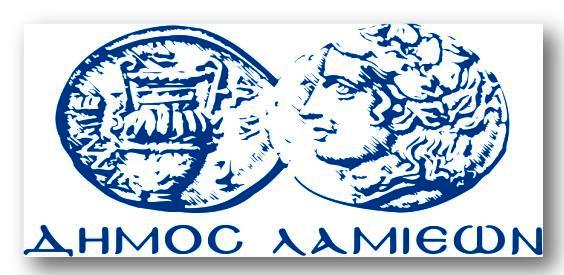 ΠΡΟΣ: ΜΜΕΔΗΜΟΣ ΛΑΜΙΕΩΝΓραφείου Τύπου& Επικοινωνίας                     Λαμία, 25/4/2018